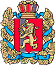 Администрация Шапкинского сельсоветаЕнисейского районаКрасноярского краяПОСТАНОВЛЕНИЕ01.02.2021г.        		                      п. Шапкино                                        	         № 3-пОб отмене Постановления №10-п от 16.04.2012г. «Об определении перечня объектов для отбывания наказания в виде обязательных и исправительных работ и видов обязательных и исправительных работ»На основании протеста Енисейской межрайонной прокуратуры от 26.01.2021 г., Устава Шапкинского сельсовета, ПОСТАНОВЛЯЮ:Отменить постановление администрации №10-п от 16.04.2012г. «Об определении перечня объектов для отбывания наказания в виде обязательных и исправительных работ и видов обязательных и исправительных работ». Настоящее Постановление подлежит размещению на информационном сайте Администрации Шапкинского сельсовета в сети «Интернет». Контроль за исполнением Постановления возложить на заместителя Главы Администрации Шапкинского сельсовета Наконечную Н.А. Постановление вступает в силу со дня подписания.Глава сельсовета                                                                    Л.И. Загитова